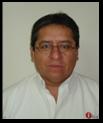 CLAVE/NIVEL DE PUESTOJD2•Jefe de Departamento de Impulso a la Cultura de la Transparencia• ICAI • 2004 – Actualmente•Responsable de Archivo • Registro Civil • 1999 – 2004• Docente y Coordinador Deportivo • Universidad Autónoma del Noreste (UANE) • 1994 – 1998• Auditor Supervisor • Contraloría General del Estado de Coahuila de Zaragoza • 1991 – 1998•Auditor• Tesoreria General del Estado de Coahuila de Zaragoza • 1984 – 1991Licenciado en Administración de Empresas• 1984 • Instituto de Estudios Profesionales de Saltillo de la U.A. de C.